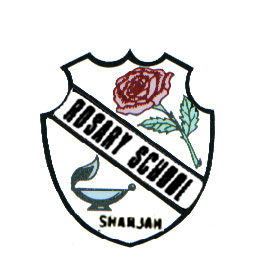 Worksheet - February (2018-2019)French – Grade 5………   Complète les phrase avec le verbe avoir:a- J’………………… un ballon.b- Tu ……………….. une chemise.c- Ils …………………. des crayons.Nommer les dessins ci-dessous :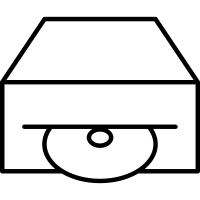 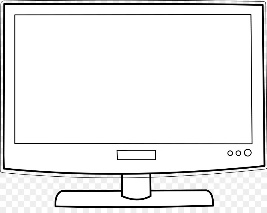 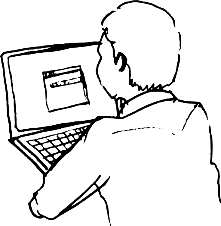 …………………………..                 ………………………………                     …………………………………..…………………………..                 ………………………………                    ……………………………………    3- Trouve les questions des réponses suivantes :a- La montre sert à mesurer le temps. ……………………………………………………………………………….b- Je téléphone à mon père. ………………………………………………………………………………………………c- Je pense à ma mère. ……………………………………………………………………………………………………….d- L’imprimante sert à imprimer sur papiers des textes. …………………………………………………….4- Conjuguer les verbes au passé composé à la personne demandée :a- Vous (aimer) ………………………………… ces jeux. « 2ème personne du pluriel »b- Il (allumer) …………………………………… le feu. « 3ème personne du singulier »c- Je (ranger) …………………………………….. les cédéroms. « 1ère personne du singulier »5- Ecris des mots qui contiennent :Le son « k » = qu…….………………………….     …………………………………    Le son « k » = c  …………………………………..   -…………………………………..6- Complétez avec le verbe faire au passé composé :a- Mon père (faire) ………………………………………………………. une surprise à ma sœur. b- Vous (faire) …………………………………………………………….. un bon repas.c- Il (faire) …………………………………………………………………… son travail.d- Tu (faire) …………………………………………………………………. un beau dessin.7- Trouve la question :a- L’imprimante sert à imprimer sur papiers des textes.…………………………………………………………………………………………………………… .b- Lara ressemble à son père.……………………………………………………………………………………………………………. .c- La mère songe à sa fille.……………………………………………………………………………………………………………. .d- L’aspirateur sert à aspirer les poussières.…………………………………………………………………………………………………………….. .